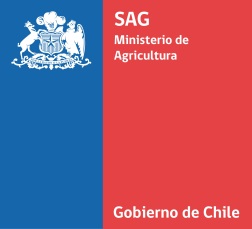 DIVISIÓN SEMILLASSUBDEPARTAMENTO DE CERTIFICACIÓN DE SEMILLAS ANTECEDENTES DE LA VARIEDAD                       LINO ( Linum usitatissimum L.)                                                                  VARIEDADZona recomendadaRendimientoResistencia a enfermedades (*) La declaración de esta información debe estar respaldada a través de ensayos realizados en campo y/o laboratorio.Características del granoCondición especial (Especifique si la variedad presenta una condición o cualidad especial).Uso (Especifique la recomendación de uso)Zona recomendadaÉpoca de siembra (mes)Época de cosecha (mes)Rendimiento esperado (kg)Dosis de semilla (kg)Fertilización recomendada(unidades)Fertilización recomendada(unidades)Fertilización recomendada(unidades)NP2OK2OResistencia a enfermedades (resistente (R), moderadamente resistente (MR), moderadamente susceptible (MS), susceptible (S)).Nombre enfermedad(nombre científico)Grado de resistenciaResistencia a enfermedades (resistente (R), moderadamente resistente (MR), moderadamente susceptible (MS), susceptible (S)).Resistencia a enfermedades (resistente (R), moderadamente resistente (MR), moderadamente susceptible (MS), susceptible (S)).Contenido de aceite (%):Acidos grasos alfa – linolenico %:Contenido de proteina %:Contenido de fibra soluble:Peso de 1000 granos g